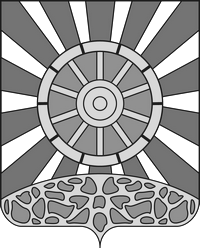 АДМИНИСТРАЦИЯ  УНИНСКОГО  МУНИЦИПАЛЬНОГО ОКРУГА КИРОВСКОЙ ОБЛАСТИПОСТАНОВЛЕНИЕ14.11.2022	                                                                                                     № 646пгт УниОб уполномоченном органеВ целях реализации Закона Кировской области от 04.12.2012 N 222-ЗО "О социальной поддержке детей-сирот и детей, оставшихся без попечения родителей, лиц из числа детей-сирот и детей, оставшихся без попечения родителей, детей, попавших в сложную жизненную ситуацию" в части обеспечения прав на жилое помещение, руководствуясь статьей 24 Устава Унинского муниципального округа, администрация Унинского муниципального округа    ПОСТАНОВЛЯЕТ:Определить органом, уполномоченным рассматривать заключение органа опеки и попечительства о выявлении обстоятельств, свидетельствующих о необходимости оказания лицам из числа детей-сирот и детей, оставшихся без попечения родителей, содействия в преодолении трудной жизненной ситуации, и принимать решение о необходимости заключения с нанимателем из числа детей-сирот договора найма специализированного жилого помещения на новый пятилетний срок,  администрацию Унинского муниципального округа Кировской области.2. Признать утратившим силу постановление администрации Унинского района Кировской области от 24.01.2019 № 29 «Об уполномоченном органе».3. Настоящее постановление подлежит  опубликованию в Информационном бюллетене органов местного самоуправления Унинского муниципального округа и размещению на официальном сайте Унинского муниципального округа.4. Настоящее постановление вступает в силу с момента подписания и распространяется на правоотношения,  возникшие с 01.01.2022.Глава Унинского муниципального округа                                                                Т.Ф. Боровикова